Fecha Reporte: 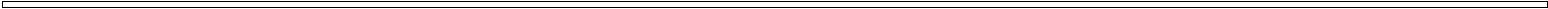 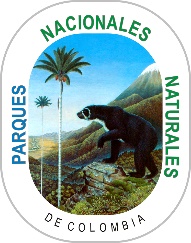 REMISIÓN DE PRODUCTOSTIENDA DE PARQUESGESTIÓN DE RECURSOS FÍSICOSCódigo: GRF_FO_35Código: GRF_FO_35REMISIÓN DE PRODUCTOSTIENDA DE PARQUESGESTIÓN DE RECURSOS FÍSICOSVersión:	3Versión:	3REMISIÓN DE PRODUCTOSTIENDA DE PARQUESGESTIÓN DE RECURSOS FÍSICOSVigente desde dd/mm/aa: 30/07/2019Vigente desde dd/mm/aa: 30/07/2019Página 1 de 1OrigenDestinoFechaConcepto:Nº ConsecutivoDestinatarioC.CRemitenteC.CITEMREFERENCIADESCRIPCIÓNCANTIDADVLR.UNITARIOPRECIO DE VENTAVALOR TOTALTOTALESNombre completo y Firma (Quien Entrega)Nombre completo y Firma (Quien Recibe)